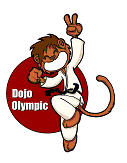 GALA DE FIN D’ANNEE DU DOJO OLYMPIC MARDI 23 JUIN 2015Maison du judo12 rue Saint Théodore – 69003 LYONDéroulement Les enfants doivent arriver pour 17h15 en kimono, les professeurs les reçoivent dans le dojo (salle du bas).Les spectateurs entreront directement par le haut afin de s’installer dans les gradins du grand dojo (salle du haut).De 17h45 à 18h45 des démonstrations données par tous les élèves du clubDe 18h45 à 19h30 entracteUn bar sera à votre disposition avec des boissons et des sandwichs A partir de 19h30 Remise des médailles diplômes et récompenses, fin prévisionnelle 20h30 Merci par avance de votre participation .On compte sur vous pour amener joie et bonne humeur lors de ce moment convivial qui clôture une saison bien remplie.Nous recherchons des bénévoles pour nous aider à l’organisation et ou à la buvette 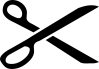 A nous retourner  ……………………………………………………………………………………Mon enfant ………………………………  participera              ne participera pas au gala du Dojo Olympic le 23 juin 2015Lyon le :Signature Je souhaite me joindre à l’équipe de bénévoles 